INSTRUCTIVO PRUEBA DE DIAGNÓSTICO POR PLATAFORMA SOCRATIVE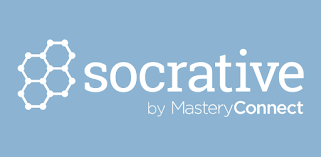 Estimado estudiante	Con el objetivo de favorecer su desempeño en el instrumento diagnóstico correspondiente a su nivel y, considerando el proceso inductivo de la Plataforma Socrative efectuado durante la semana pasada, recuerdo los procedimientos a realizar:1. Debes contar con un dispositivo electrónico (celular, tablet, notebook, computador de base, etc), junto con un acceso a internet.2. Debes descargar desde Play store o Google, la aplicación SOCRATIVE STUDENT.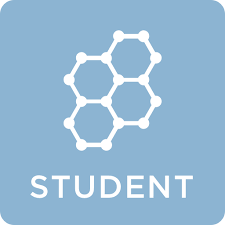 3. Una vez descargada la aplicación, al abrirla te pedirá el nombre de la sala, ingresa la siguiente información: LENGUAJE21, luego presiona join.Si lo deseas, puedes optar por cambiar el idioma preestablecido en la zona inferior de la imagen.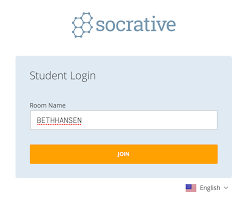 4. Recuerda que debes ingresar tu nombre, considerando el primer nombre y primer apellido. No aplica apodos o nombres ficticios. 5. Efectuados los pasos precedentes ya estarás en condición de poder rendir tu Prueba Diagnóstica. NO OLVIDES LEER LAS INSTRUCCIONES.6. Recuerda que la aplicación no permite acceder a los textos de manera recursiva, por lo cual, he adjuntado el conjunto de éstos en la plataforma del colegio.